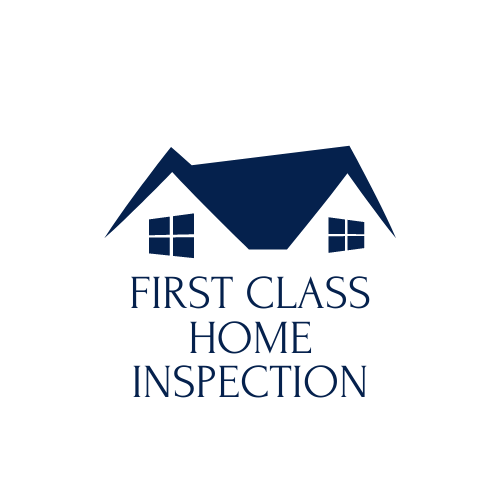 HOME INSPECTION AGREEMENTAddress of Inspected Property: _______________________________________________________Date of Inspection: ____________Fee for Inspection Services: ☐ Home Inspection $___________ ☐ Wood Destroying InsectInspection $__________ ☐ Detached Building $____________☐ Radon Testing $_______________☐ Mold Testing $ __________TOTAL PAYMENT $___________: Cash/Check/Credit Card: ____________                                  Date payment Received: __________ This agreement for home inspection is made this _________ day of _________, 2_____, by andbetween First Class Home Inspection and ____________________________________(hereinafter referred to as "CLIENT"). By signing below, Client acknowledges that it has read this agreement and understands its terms and conditions. Inconsideration of the mutual covenants and conditions set forth herein, the parties agree as follows:1. First Class Home Inspection agrees to conduct an inspection for the sole purpose of informing the CLIENT of significant deficiencies in the condition of the property, subject to the limitations and conditions set forth below. The inspection will be performed in accordance with the Standards adopted by the, National Association of Certified Home Inspectors (NACHI). A copy of these standards and exclusions is attached. The written report shall be limited to the following:• structural components including foundation and framing• electrical, plumbing, heating and air conditioning systems• general interior, including ceilings, walls, floors, windows, insulation and ventilation• general exterior, including wall covering, roof, gutter, chimney, drainage, grading• condition of major systems• kitchen, built in appliances2. The CLIENT acknowledges and agrees that the inspection performed by First Class Home Inspection is not a technically exhaustive inspection and is subject to the limitations set forth below: It is understood and agreed that this inspection will only be of readily accessibleareas of the building and is limited to visual observations of apparent conditionsexisting at the time of the inspection. The inspector is not required to movepersonal times, debris, furniture, carpeting or similar items which may impedeaccess or limit visibility. Latent and concealed defects and deficiencies are excluded from the inspection. Equipment, items, and systems will not be dismantled. Only controls normallyoperated by the owner of the dwelling will be tested. Maintenance and other items may be discussed, but they are not a part of theinspection. The report is not a compliance inspection or certification for past orpresent governmental codes or regulations of any kind.Customer Initial _______  The inspection will be limited to the dwelling and attached garages and carportsunless otherwise agreed to in writing by the parties. No inspections or reports will be made involving swimming pools, hot tubs, wells,septic systems, security systems, central vacuum systems, water softeners,sprinkler systems, fire and safety equipment.In addition to the limitations set forth above, the First Class Home Inspection is not required to determine: property boundary lines or encroachments; the condition of any component or system that is not readily accessible; the service life expectancy of any component or system; the size, capacity, BTU, performance, or efficiency of any component or system; the cause or reason of any condition; the cause for the need of repair or replacement ofany system or component; future conditions; the presence of flora or evidence of rodents, animals or insects; the presence of mold, mildew, fungus or air-borne hazards; the air quality; the existence of asbestos or other environmental hazards, hazardous waste conditionsor the presence of hazardous materials including, but not limited to, the presence of leadin paint; the existence of electro-magnetic fields; the existence of any manufacturer recalls or conformance with manufacturer installationor any information included in the consumer protection bulletin; the operating costs of systems; replacement or repair cost estimates; the acoustical properties of any systems or estimates of how much it will cost to run anygiven system.3. The inspection and report performed and prepared pursuant to this agreement are for the sole, confidential and exclusive use and possession of the CLIENT. First Class Home Inspection is forbidden by Kentucky law from disclosing the contents or findings of its reports with third persons without the express written permission of the CLIENT. Neither the report nor any representations made herein are assignable or transferable without the express written permission of First Class Home Inspections. The CLIENT agrees to indemnify and hold harmless the First Class Home Inspection for all costs, expenses and legal fees incurred and arising out of any legal proceedings brought by any third party who claims to have suffered damages as a result of reliance upon the representations made in the inspection report prepared pursuant to this agreement.4. LIMITATION OF LIABILITYFirst Class Home Inspection assumes no liability for the cost of repair or replacement of unreported defects or deficiencies either current or arising in the future. CLIENT acknowledges that the liability of First Class Home Inspection, its agents, employees, for claims or damages, costs of defense or suit, attorney’s fees and expenses and payments arising out of or related to the First Class Home Inspection negligence or breach of any obligation under this Agreement, including errors and omissions in the inspection or the report, shall be limited to liquidated damages in an amount equal to the fee paid to the First Class Home Inspection, and this liability shall be exclusive. CLIENT waives any claim for consequential, exemplary, special or incidental damages or for the loss of the use of the home/building even if the CLIENT has been advised of the possibility of such damages.The parties acknowledge that the liquidated damages are not intended as a penalty butare intended (i) to reflect the fact that actual damages may be difficult and impractical toascertain; (ii) to allocate risk among First Class Home Inspection and CLIENT, and (iii) to enable First Class Home Inspection to perform the inspection at the stated fee.5. EXCLUSION OF WARRANTIESFirst Class Home Inspection’s inspection of the property and the accompanying report are in no way intended to be a guarantee or warranty, express or implied, regarding the future use, operability, habitability or suitability of the home/building or its components. Any and all warranties, express or implied, including warranties of merchantability and fitness for a particular purpose, are expresslyexcluded by this Agreement.6. MEDIATION AND ARBITRATIONAny dispute concerning the interpretation of this Pre-Inspection Agreement or arising from services and information provided, except for fee payment, shall be resolved in good faith by first attending mediation at a mediator agreed to by the parties. If all parties cannot agree on a mutually satisfactory resolution than all parties agree to settle any remaining disputes by binding arbitration conducted in accordance with the rules of the American Arbitration Association, except that the parties shall select an arbitrator with extensive knowledge of the property inspection industry and who also has in-depth knowledge of the Standards of Practice referenced in this agreement. Property and equipment in dispute must be made accessible for re-inspection during the settlement process. All parties agree to be bound by the arbitrator’s final ruling. Any costs and fees related to any dispute arising from the interpretation of this agreement or arising from any services and/or information provided, including feepayment, shall be recoverable by the prevailing party. Such costs and fees include, but are not limited to, arbitration, discovery, consultants, expert witnesses and attorney’s.7. NOTICE OF HOME INSPECTION COMPANY’S RIGHT TO CURE:CHAPTER 411 OF THE KENTUCKY REVISED STATUETS CONTAINS IMPORTANTREQUIREMENTS YOU MUST FOLLOW BEFORE YOU MAY FILE A LAW SUIT FORDEFECTIVE CONSTRUCTION AGAINST THE HOME INSPECTOR OF YOURRESIDENCE. YOU MUST DELIVER TO YOUR HOME INSPECTOR A WRITTEN NOTICEOF ANY CONDITIONS YOU ALLEGE THAT YOUR HOME INSPECTOR FAILED TOINCLUDE IN THE HOME IMPSECTION REPORT AND PROVIDE YOUR HOMEINSPECTOR THE OPPORTUNITY TO MAKE AN OFFER TO REPAIR OR PAY FOR THEDEFECTS. YOU ARE NOT OBLIGATED TO ACCEPT ANY OFFER MADE BY THE HOMEINSPECTOR. THERE ARE STRICT DEADLINES AND PROCEDURES UNDER STATE LAW,AND FAILURE TO FOLLOW THEM MAY AFFECT YOUR ABILITY TO FILE A LAWSUIT.Customer Initial _______ 8. SEVERABILITYIf any portion of this agreement is deemed to be unenforceable, the remainder of the agreement shall remain in full force and effect.9. DISCLOSURECUSTOMER ACKNOWLEDGES THAT THIS IS A LEGALLY BINDING CONTRACT ANDSTATES THAT HE, SHE OR THEY HAS CAREFULLY READ THE ENTIRE AGREEMENTAND FULLY UNDERSTANDS ALL TERMS AND CONDITIONS THEREIN AND HASFREELY EXECUTED THIS AGREEMENT WITHOUT ANY PRESSURE FROM ANYOTHER PERSON TO DO SO, AND WITHOUT ANY UNDUE TIME CONSTRAINTS.CUSTOMER AGREES TO BE BOUND BY ALL TERMS AND PROVISONS OF THISAGREEMENT, AND CONFIRMS THAT THERE ARE NO OTHER WRITTEN OR VERBALAGREEMENTS BETWEEN THE CUSTOMER AND FIRST CLASS HOME INSPECTION.Customer wishes for this report to be released to ___________________ Realtor: YES / NOCustomer Initial _______Customer is the current owner and releases this report for information only, to the public as a “Pre-Sale Inspection” YES / NOCustomer Initial _______Acceptance and understanding of this agreement are hereby acknowledged:FIRST CLASS HOME INSPECTIONBY: _____________________________________Kentucky Home Inspector License #___________CUSTOMER_____________________________ (signature)_______________________________Customer Name: (please print) Phone No(s) ________________________________E-Mail: ____________________________________________________(Current) Address: ___________________________City, State: ____________________________________ Zip:_________